Publicado en Madrid el 29/12/2020 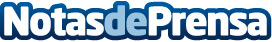 Asociaciones de enfermos de Sensibilidad Química Múltiple contra INSS: NO a una guía perjudicialCONFESQ, la Coalición Nacional que representa a enfermos de Encefalomielitis Miálgica / Síndrome de Fatiga Crónica (EM/SFC) de Asociaciones de Sensibilidad Química Múltiple presenta un documento de revisión a la Guia del INSS sobre esta patología. Esto es especialmente importante ya que el 30 de septiembre de 2020 la Comisión de Sanidad del Congreso de los Diputados aprobó una PNL que insta precisamente a la protección de estos enfermosDatos de contacto:Maria Lopez665836033Nota de prensa publicada en: https://www.notasdeprensa.es/asociaciones-de-enfermos-de-sensibilidad Categorias: Nacional Medicina Sociedad http://www.notasdeprensa.es